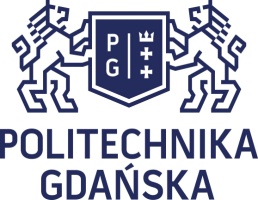 STATEMENT OF UNDERGRADUATE ARCHITECTURAL TRAINING(THE FIRST CYCLE STUDIES, ACADEMIC YEAR …….. / ……..)Completed by ……………………………………………..…………………………………..at………………………………………………………………………………..……………….during the period from ……………….…….. to ………………………………….…………Supervised by………………………………………….………………………………………The statement contains ................................ pages consecutively numbered and signed by the supervisor and the student engaged in the internship.Table of Contents:Statement title pageScope of workStatement of workSupervisor’s opinion („Certificate of completed internship”)Appendices: ………….(for example photos, drawings, etc.)2. SCOPE OF WORK………………………………………………………………………………………………………………………………………………………………………………………………………………………………………………………………………………………………………………………………………………………………………………………………………………………………………………………………………………………………………………………………………………………………………………………………………………………………………………………………………………………………………………………………………………………………………………………………………………………………………………………………………………………………………………………………………………………………………………………………………………………………………………………………………………………………………………………………………………………………………………………………………………………………………………………………………………………………………………………………………………………………………………………………………………………………………………………………………………………………………………………………………………………………………………………………………………………………………………………………………………………………………………………………………………………………………………………………………………………………………………………………………………………………………………………………………………………………………………………………………………………………………………………………………………………………………………………………………………………………………………………………………………………………………………………………………………………………………………………………………………………………………………………………………………………………………………………………………………………………………………………………………………………………………………………………………………………………………………………………………………………………………………………………………………………………………………………………………………………………………………………………………………………………………………………………………………………………………………………………………………………………………………………………………………………………………………………………………………………………………………………………………………………………………………………………………………………………………………………………………………………………………………………………………………………………………………………………………………………………………………………………………………………………………………………………………………………………………………………………………………………………………………………………………………………………………………………………………………………………………………………………………………………………………………………………………………………………………………………………………………………………………………………………………………………………………………………………………………………………………………………………………………………………………………………………………………………………………………………………………………………………………………………………………………………………………………………………………………………………………………………………………………………………………………………………………………………………………………………………………………………………………………………………………………………………………………………………………………………………………………………………………………………………………………………………………………………………………………………………………………………………………………………………………………………………………………………………………………………………………………………………………………………………………3. STATEMENT OF WORK* Fill out separately for each object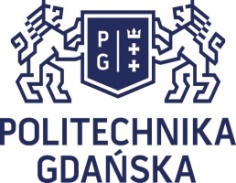 Department of ArchitectureUndergraduate Architectural Training, the first cycle studies (2 weeks 80 hours requirement)Certificate of Completed TrainingStudent information:Name and surname	..............................................................Album no.		..............................................................Information of Employer:Name		..................................................................................................Adress		..................................................................................................Certificate of completed internshipThis is to certify that student ........................................... took part  the professional internshipduring the period of ..................... to ......................... and  has completed / has not completed  the internship program.                                                                        (underline)The internship included the following tasks: ........................................................................................................................................................................................................................................................................................................................................................................................................................................................................................................................................................................................................................................................................................................................................................................................................................................................................................................................................................................................................................................................................................................................................................................................................................................................................................................................................................................................................................................................................................................................................Opinion of student’s work :................................................................................................................................................................................................................................................................................................................................................................................................................................................................................................................................................................................................................Comment:...............................................................................................................................................................................................................................................................................................................................................................                                     ........................................................ (place and date)(company stamp)                                      (stamp and signature of employer)BUILDINGBUILDINGBUILDINGBUILDINGBUILDINGName of the objectDestinyThe total areaCubatureType of constructionAddressInvestor nameCharacteristic data of the objectDescription of activities each day performed practice (give the dates):Description of activities each day performed practice (give the dates):Description of activities each day performed practice (give the dates):Description of activities each day performed practice (give the dates):Description of activities each day performed practice (give the dates):Summary of PracticeSummary of PracticeNumber of days of practiceNumber of days of practiceConfirmation and opinion of  the person heading the practice  – date and signatureConfirmation and opinion of  the person heading the practice  – date and signature